Уважаемые родители!_________ февраля в _________ часовсостоится очередная встреча в «Академии родительских наук» в формате онлайн на платформе Телемостс воспитателями группы «Солнышко» - Ф.И.О.и группы «Аистёнок» - Ф.И.О.Сенсомоторное развитие детей раннего возраста – важнейшая задача для родителей 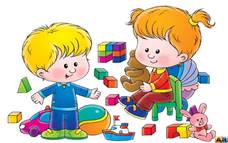 На встрече вы узнаете:Что такое мелкая моторика и в чем ее значение для ребенка?Какие игры и упражнения можно использовать для развития мелкой моторики ребенка? Что такое сенсорные эталоны и как их осваивает ребенок?Какие игры и упражнения можно использовать для развития сенсорных эталонов?             Вы также увидите фотографии занятий с детьмиПодключайтесь!Ваши воспитатели:  Ф.И.О                                    Ф.И.О.